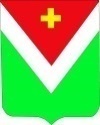 ПОСТАНОВЛЕНИЕАдминистрации муниципального района «Спас – Деменский район»от 22 марта 2024   г.                                                                               №  66Об объявлении месячника безопасности труда в учреждениях и организациях муниципального района «Спас-Деменский район»        Руководствуясь  постановлением Губернатора Калужской области от 23 марта 2010 года № 94 «О проведении месячника безопасности труда в организациях Калужской области», на основании Методических рекомендаций по проведению  месячника безопасности труда в организациях, расположенных на территории Калужской области, утвержденных  приказом министерства труда, занятости и кадровой политики Калужской области от 11 февраля 2013 года№26-П,  Администрация муниципального района  «Спас-Деменский район»ПОСТАНОВЛЯЕТ:Объявить месячник безопасности труда в учреждениях и организациях, осуществляющих свою деятельность на территории  муниципального района «Спас-Деменский район»,  с 01 по 30 апреля 2024 года.Создать комиссию по организации и проведению месячника безопасности труда в учреждениях и организациях муниципального района «Спас-Деменский район» (Приложение №1).Утвердить план работы комиссии по организации и проведению месячникабезопасности труда  в учреждениях и организациях муниципального района «Спас-Деменский район» (Приложение №2).Рекомендовать руководителям учреждений и организаций, осуществляющих свою деятельность на территории муниципального района «Спас-Деменский район»:- принять участие в проведении месячника безопасности труда;- направить в администрацию муниципального района «Спас-Деменский район» информацию об итогах проведения месячника до 15 мая 2024 года.Контроль за выполнением данного Постановления возложить на заместителя Главы Администрации МР «Спас – Деменский район» Крисаненкова Д. А.Постановление вступает в силу со дня его официального опубликования.П.п. И. о. Главы Администрации муниципального                  В. А. Бузанов.района «Спас – Деменский район»                                                                                                                                                      Приложение №1 к постановлению                                                                                                                                        Администрации МР                                                                                                                                        «Спас-Деменский район»                                                                                                                                     №   66  от 22 марта 2024 г.Комиссияпо организации и проведениюмесячника безопасности труда в учреждениях и организациях муниципального района «Спас-Деменский район»Крисаненков Дмитрий Александрович- заместитель главы Администрации муниципального района «Спас-Деменский район», председатель комиссии;Буданова Елена Валерьевна – начальник отдела по делам семьи, молодежи, спорта и трудовых отношений Администрации муниципального района «Спас-Деменский район», секретарь комиссии;Янченко Любовь Григорьевна- главный специалист отдела экономического развития и архитектуры Администрации МР «Спас – Деменский район», председатель Спас – Деменского РК Профсоюза;Золотухина Наталья Владимировна- заместитель начальника территориального отдела Управления федеральной службы по надзору в сфере защиты прав потребителей и благополучия человека по Калужской области в Кировском, Куйбышевском, Барятинском, Мосальском, Спас – Деменском районах (по согласованию);Иванов Сергей Витальевич- заведующий Участковой больницы Спас-Деменского района ГБУЗ КО «ЦМБ №1» (по согласованию).                                                                                                                                     Приложение №2 к постановлению                                                                                                                                        Администрации МР                                                                                                                                        «Спас-Деменский район»                                                                                                                                     №    66 от  22 марта 2024 г.ПЛАНработы комиссии по организации и проведению месячника безопасности труда в учреждениях и организациях муниципального района «Спас-Деменский район»№Наименование мероприятияДата проведения1Подготовка и рассылка писем и методических  рекомендаций по проведению месячника руководителям учреждений и  организаций, осуществляющих свою деятельность на территории районадо 01 апреля 2024 года2Посещение учреждений и организаций для оказания содействия работодателям в проведении месячника (согласно отдельному графику)с 01 по 20 апреля 2024 года3Подготовка к проведению муниципального Дня  охраны трудаапрель 2024 года4Проведение муниципального Дня охраны труда27 апреля 2024 года5Прием от учреждений и организаций информации об итогах проведения месячника и ее обобщениедо 15 мая 2024 года6Подготовка информации об итогах проведения  месячника для министерства труда и социальной защиты  Калужской областидо 20 мая 2024 года